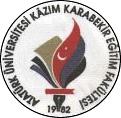 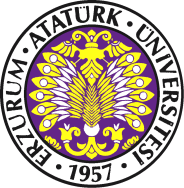 	EVET                                                                                 HAYIR